Find 15 events that are worldwide remembered using power point. Look at the example.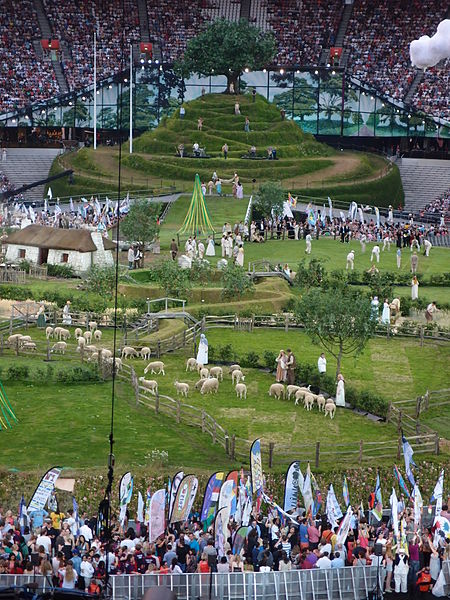 La inauguración de los juegos olímpicos de 2012  fue el 27 de julio de 2012 en Londres.  Fue iincreible!                               The event                                    was           date                           place     was   adjectiveThe opening of the olimpics  of 2012                        was   July 27/2012            in London     it was amazing!       